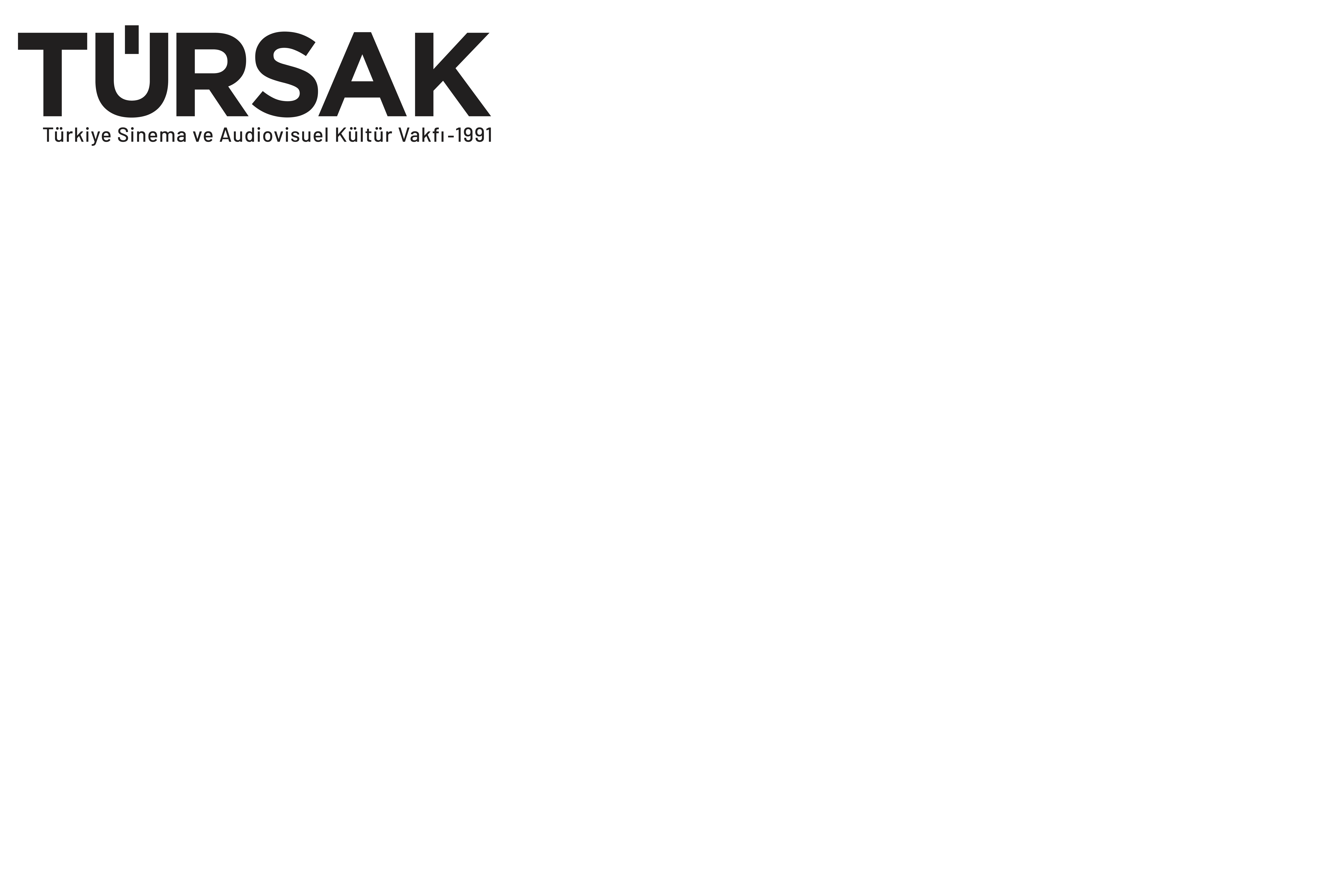 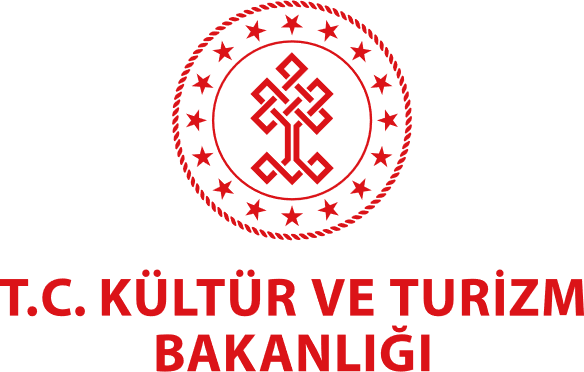 YILIN SON FESTİVALİ RANDEVU İSTANBULTÜM TÜRKİYE VE İNGİLTERE’Yİ ÇEVRİM İÇİNDE BULUŞTURDU Türkiye ve İngiltere’den tüm sinemaseverleri 17-23 Aralık tarihleri arasında çevrim içinde buluşturan yılın son film festivali olan 23. Randevu İstanbul Uluslararası Film Festivali tamamlandı.T. C. Kültür ve Turizm Bakanlığı Sinema Genel Müdürlüğü katkılarıyla Türkiye Sinema ve Audiovisuel Kültür Vakfı (TÜRSAK) tarafından gerçekleştirilen Randevu İstanbul Uluslararası Film Festivali, 23. yılında pandemi koşulları nedeniyle tüm film gösterimleri ve etkinlikleriyle sinemaseverleri çevrim içinde buluşturdu. Türk ve İngiliz Sineması’nın son döneminde öne çıkan 20 kısa, 10 uzun metraj olmak üzere toplam 30 filmi, tamamı ücretsiz şekilde Türkiye ve İngiltere’den sinemaseverlerle buluşturan festival, ilgiyle takip edildi.Dört Bölümde 30 Film ve Yönetmenlerle SöyleşilerBu yıl festivalde “İngiltere’ye Bak Dünyayı Gör”, “Türk Sinemasına Bir Bakış”, Türkiye’de 80. yılını kutlayan İngiltere’nin kültürel ilişkiler ve eğitim fırsatlarından sorumlu uluslararası kurumu British Council’in destekleri ile “İngiltere’den Kısalar” ve TÜRSAK Vakfı’nın düzenlediği bir başka yarışma olan Geleceğin Sineması’nda destek alan filmlerin gösterildiği “Geleceğin Sinemacılarından Kısalar” bölümleri yer aldı. Bölümler kapsamında gösterimleri gerçekleştirilen filmlerin yönetmenleriyle TÜRSAK Vakfı YouTube kanalında soru-cevap etkinlikleri gerçekleştirildi ve sinemaseverler filmler hakkında merak ettikleri soruların cevaplarına ulaşma fırsatı buldu.Festivalin ÖdülleriFestivalin ilk günü olan 17 Aralık’ta TÜRSAK Vakfı’nın YouTube kanalında gerçekleştirilen ödül töreninde Uluslararası Randevu Ödülü, Kültür ve Sanata Katkı Ödülü ve Sinemaya Katkı Ödülü sahiplerini buldu. Törende Türk Sineması’nın gelişmesine ve sektörleşmesine katkıda bulunan kişi ve kurumlara verilen Sinemaya Katkı Ödülü’nün sahibi Eğitim Yöneticileri Derneği Başkanı ve Avrupa Eğitim Araştırmaları Birliği Konsey Üyesi Prof. Dr. Kadir Beycioğlu oldu. Kültür ve sanat alanında fark yaratan çalışmalar ortaya koyan kişi ve kurumlara verilen Kültür ve Sanata Katkı Ödülü sahibi ise TRT oldu. Kurum adına ödülü TRT Genel Müdürü İbrahim Eren aldı. İlki geçen yıl verilen ve Türk Sineması’nın yurt dışında tanınmasına ve uluslararası iş birliklerine katkıda bulunan çalışmalar ortaya koyan kişilere takdim edilen Uluslararası Randevu Ödülü’nün bu yılki sahibi de yapımcı Timur Savcı oldu.Sinema ve Dizi Sektörünün Güncel Konuları Masaya YatırıldıFestivalde bu yıl film gösterimlerinin yanı sıra çevrim içi panel ve endüstri buluşmaları da çevrim içinde herkese açık olarak gerçekleştirildi. Festivalin bu yılki uluslararası partneri olan İngiltere’den PACT (Sinema ve Televizyon Yapımcıları Birliği) ile ortaklaşa gerçekleştirilen panellerde, film ve dizi sektörüne dair en güncel sorunlar ele alındı.Festival kapsamında gerçekleştirilen COVID-19 Salgını Sürecinde Film ve Dizi Üretimi panelinde konuşmacılar COVID-19 salgınının sinema ve televizyon sektörleri üzerindeki etkisini değerlendirme fırsatı buldular. Yeni Nesil Televizyon Dizileri panelinde ise konuşmacılar yeni nesil televizyon dizilerinden bahsederek dizi izleyicisinin yeni izleme alışkanlıkları üzerinde tartışma fırsatı buldular. Festival kapsamındaki bir diğer panel de film ve televizyon dizisi yapımında fonlar, sponsorluklar ve diğer parasal kaynaklar, ürün yerleştirme gibi konuların masaya yatırıldığı Parasallaştırma ve Ürün Yerleştirme oldu.Festival kapsamında gerçekleştirilen bir diğer önemli etkinlik de Sektör Buluşması oldu. Türkiye ve İngiltere’den birçok yapımcının katıldığı buluşmada T. C. Kültür ve Turizm Bakanlığı yetkililerince İngiliz yapımcılara Türkiye’deki çekim mekanları, teknik altyapı, Türk Sinema endüstrisi, yabancı film yapım ve ortak yapım desteğine ilişkin bilgi verildi. Buluşmanın ilerleyen dakikalarında geliştirmekte oldukları projelerden bahseden konuklar, ortak yapım imkanları konusunda da görüşlerini paylaştılar.Türkiye Sinema ve Audiovisuel Kültür Vakfı (TÜRSAK) tarafından her yıl Aralık ayında yılın son film festivali olarak gerçekleştirilen Randevu İstanbul Uluslararası Film Festivali’nin 24.’cüsü Aralık 2021’de gerçekleştirilecek.http://tursak.org.trhttp://randevuistanbul.tursak.org.trFacebook/randevuistanbulTwitter/randevuistanbulInstagram/randevuistanbulTürsak Hakkında1991 yılında, sinema, televizyon, güzel sanatlar, basın, iş ve politika dünyasından tanınmış 215 üyenin katılımıyla kurulan Türkiye Sinema ve Audiovisuel Kültür Vakfı - TÜRSAK; 29. yılını doldurmuş olan özerk bir vakıftır.Bugüne kadar onlarca değerli yönetmen, yüzlerce sinema öğrencisi ve sektör çalışanı yetiştiren TÜRSAK Vakfı, sektörel endüstriye kaliteli elemanlar kazandırdı. Diğer taraftan sayısız uluslararası festival, film haftası, yarışma, panel, seminer, sempozyum ve atölye gerçekleştiren, yaptığı yayınlar ve yapımlarla sinema sektörüne ve sektörün bilgi birikimine katkıda bulunan vakıf; aynı zamanda 2005-2008 yılları arasında, Türkiye’nin uluslararası tanıtımı adına en kaliteli, en büyük projelerinden biri olan Uluslararası Antalya Altın Portakal Film Festivali’nin organizasyonunu gerçekleştirdi ve festivale şu anki uluslararası kimliğini kazandırdı; festivale kazandırdığı film marketle festivali sinemacıların buluştuğu bir merkez haline getirdi. Kurulduğu günden bugüne kadar ilkeleri ve prensipleri doğrultusunda hareket eden, yegâne amacı halka hizmet etmek olan TÜRSAK Vakfı; gerçekleştirdiği organizasyonlarla kitlelerin bilinçlenmesini sağlayan ve aynı zamanda ülke ekonomisine katkıda bulunan bir vakıftır. TÜRSAK Vakfı, Aralık 2019’dan itibaren Elif Dağdeviren başkanlığındaki yeni yönetim kurulu tarafından yönetilmektedir.